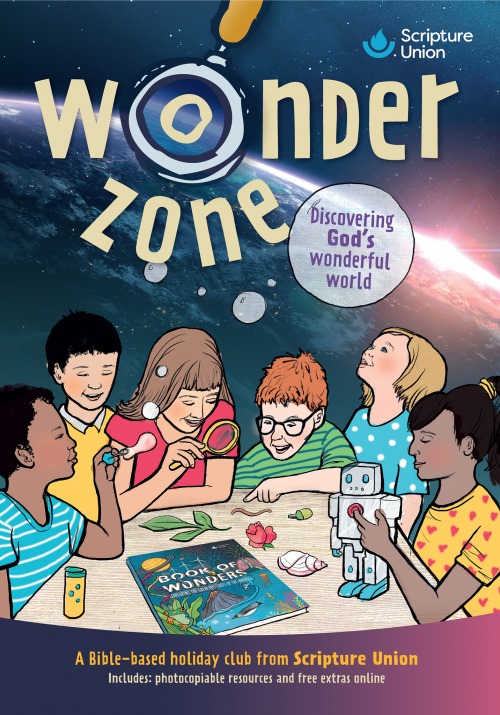 HOLIDAY CLUB REGISTRATION FORMPlease complete and return to: childrenyouth@qpcweb.orgor Holiday Club, Queensferry Parish Church, The Loan, South Queensferry, EH30 9NSChild’s full name: Male / Female 	         	Date of Birth: 	          		School Year (2019-20):                    School attended:	Parent’s name:			             		Phone/Mobile:(please include a number at which we can contact you while your child is at holiday club)Parent’s email address:  Alternative emergency contact name:			Phone/Mobile:Any other info the leaders should know (e.g. allergy / medical condition / support needs):My child will attend for the whole week / the following days:I give permission for my child’s and my details to be stored by the church		YES / NOI give permission for my child to be photographed and included in video/audio 	YES / NOrecordings 	(photos/recordings may be used for church purposes, including publicity in social media / local press)In the event of illness / accident, I give permission for any appropriate first aid / medical treatment to be given by a doctor or first aider					YES / NOSignature of Parent / Guardian:						Date:		--------------------------------------------------------------------------------------------------------------------------PARENTS – PLEASE RETAIN THIS INFORMATION:“Wonder Zone” is for children of primary age, including those about to start P1 and those who have just left P7.  We’ll explore great scientific discoveries and find out more about our world and the God behind it!Dates: Monday 3rd to Friday 7th August 2020 at Queensferry Parish Church Centre, The Loan, South Queensferry.  Please arrive at 10am and collect your child at 12.30pm each day.  If your child is being collected by someone other than the parent/guardian who registered them, please let us know on arrival.We would appreciate a donation of £5 per child for the week, or £10 per sibling group (cheques payable to ‘Queensferry Parish Church’).  Please let us know if this would cause difficulty.  Further information at www.qpcweb.org or childrenyouth@qpcweb.org or 0131 331 1100Queensferry Parish Church of Scotland SC002329, Dalmeny Parish Church of Scotland SC010971,Priory Church of St Mary of Mount Carmel SC002169 – registered Scottish charitiesIt is a condition of booking that you accept we are not liable for any consequences if we cancel part or all of this activity